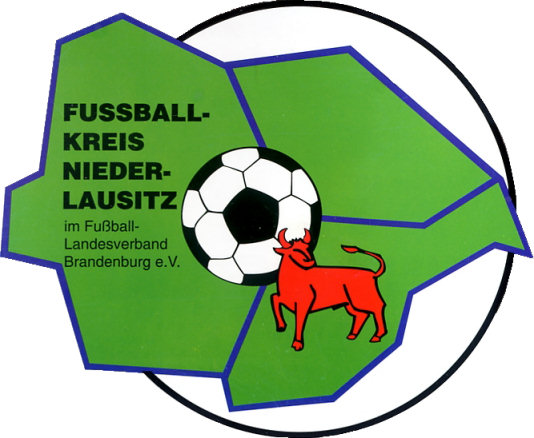 GliederungI.			Mitteilungen VorstandTerminvorschau			Auswertung von Tagungen, Beratungen			Änderungen zum Ansetzungsheft			EhrungenII.			Mitteilungen Spielausschuss			Auswertung Sitzungen SpielausschussIII.			Mitteilungen Jugendausschuss			Auswertung Jugendausschuss, StaffelberatungenIV.			Mitteilungen FrauenausschussV.			Mitteilungen SchiedsrichterausschussVI.			Auswertungen, Infos SportgerichtVII.			Auswertungen, Infos JugendsportgerichtVIII.			Mitteilungen KreiskassenwartIX.			Mitteilungen anderer Ausschüsse			Altliga / FBS			Trainer			Auszeichnungen & EhrungenEhrenamtVorletzte Seite		Abschluss, RechtsmittelbelehrungI. Mitteilungen des Vorstandes					V.: SK D. CholleeLiebe Sportfreundinnen, liebe Sportfreunde,nachdem uns nun doch Covid-19 wieder dazu gebracht hat, den aktuellen Trainings- und Spielbetrieb einzustellen, möchte ich im Namen des Vorstandes zuerst Danke sagen. Danke für euer Engagement, eure Unterstützung und für die gezeigten Leistungen beim Umgang mit Covid-19. Aber wir müssen auch weiterhin gemeinsam an die gezeigten Leistungen anknüpfen, flexibel sein und versuchen, so viele Spiele wie möglich durchzuführen.Gemeinsam schaffen wir das!So wurde auf der letzten Vorstandssitzung des FLB festgelegt, dass wir erst einmal alle Spiele bis zum 15.11.2020 absagen und dann von Woche zu Woche schauen, welche Entscheidungen die Politik trifft und wie wir dann damit umgehen werden und können. Aktuell ist aber noch nicht bekannt, wann und wie die Saison fortgesetzt werden kann, oder ob sie überhaupt fortgesetzt wird. Wir dürfen gespannt sein und halten euch natürlich ständig auf dem Laufenden.Leider muss ich an dieser Stelle auf einige Veränderungen im Vorstand und in den einzelnen Ausschüssen näher eingehen.So hat der SK Stefan Noack zum 01.11.2020 den Vorsitz des Jugendausschusses im FK Niederlausitz übernommen und tritt damit die Nachfolge von SK Peter Lucia an, der leider krankheitsbedingt diese Aufgabe nicht mehr erfüllen kann. Auch auf diesem Weg wünschen wir Peter alles Gute und schnellstmögliche Genesung.Des Weiteren gibt der Vorstand bekannt, dass SK Wolfgang Jahns seine Tätigkeit als Schiedsrichteransetzer aus persönlichen Gründen zum 01.11.2020 aufgegeben hat. Für ihn wird der SK Ronny Wiemann die Aufgabe des Schiedsrichteransetzer übernehmen. Dafür wünschen wir SK Ronny Wiemann das notwendige Glück und viel Erfolg und danken Wolfgang Jahns für seine jahrelange Tätigkeit. Nun wieder zum aktuellen Spielbetrieb…Aufgrund dessen, dass wir die Bereichsberatungen absagen mussten, möchten wir im weiteren Verlauf dieses Mitteilungsblattes einige Dinge ansprechen, aber auch zur Diskussion anregen. Wir freuen uns schon jetzt auf eure Beiträge.2020 neigt sich langsam dem Ende, gleichwohl können wir heute noch nicht vorhersagen, was 2021 für uns bereithält. Wir als Vorstand möchten euch aber bitten, die bisherige Saison einmal selbstkritisch auszuwerten. Denn was in den bisherigen Spielen an persönlichen Strafen und Sperren für Spieler und Offizielle verteilt wurde, war schon sehr Besorgnis erregend.Wir als Vorstand möchten euch bitten, in euch zu gehen, die Pause zu nutzen und selbst zu reflektieren, woran es gelegen hat, dass es seit Saisonbeginn nicht einen Spieltag gab, an dem es nicht mehrere Gelb-Rote und Rote Karten gegeben hat. Das gab es so noch nie in der Geschichte des FK Niederlausitz.Ziel muss es auf jeden Fall sein, dass der Fairplay-Gedanke wieder Einzug auf unsere Plätze hält!Solltet ihr Fragen haben oder Hilfe benötigen, bitte meldet euch bei uns, wir stehen gerne mit Rat und Tat zur Seite.In diesem Sinne, Sport frei und bleibt schön gesund.David CholleeVorsitzender2. BereichsberatungenAufgrund der Beschlüsse der Bundesregierung und den damit verbundenen Einschränkungen wurden die beiden Bereichsberatungen vom 04. und 05.11.2020 abgesagt.Ein neuer Termin ist noch nicht festgelegt, wird aber zeitnah bekannt gegeben.3. Änderungen/Ergänzungen im Amtlichen Ansetzungsheft 2020/20210ESV  Forst 1990						Seite 23Neuer Abteilungsleiter:Oliver Jaschan,  03149 Forst,  Sorauerstraße 38Mobil: 015114143489, E.-Mai Boschgo1986@yohoo.deSV Wacker Rot-Schwarz Komptendorf			Seite30Neuer Abteilungsleiter:Jürgen Höhna , 03048 Drieschnitz, Vorwerk 42, Mobil 015170554655, E-Mail p-j-hoehna@t-online.de4. Geburtstage November 2020 – Herzlichen Glückwunsch!                        II. Mitteilung SpielausschussV.: SK Marko Krüger1. Bewerbung für die Ausrichtung des Kreispokalendspieles 2020/2021Interessierte Vereine werden aufgerufen, sich für die Austragung des Endspieles um den „INTERSPORT – Kreispokal“ 2020/2021 zu bewerben. Das Endspiel wird am Freitag, den 20. Mai 2021, ab 18:00 Uhr ausgetragen. Gleichzeitig kann auch gerne gleich das Interesse zur Austragung des Supercups mitgeteilt werden.Bewerbungen bitte bis 31.01.2021 an den Spielausschuss, SK Marko Krüger. 2. Auslosung Viertelfinale im „Intersport“ KreispokalDie Auslosung am 20.10.2020 bei INTERSPORT in Cottbus ergab folgende Paarungen:Die Spielpaarungen sind für das Wochenende am 19./20.12.2020 geplant.3. Veränderung AltligabetriebBei der Spielausschusssitzung am 15.10.2010 kam man mit den Verantwortlichen für den Altligabetrieb nach Abwägung der Vor- und Nachteile zu dem Ergebnis, dass keine Änderung des Spielbetriebs der Ü-35 Mannschaften erfolgt. III. Kreisjugendausschuss	                                                                  V.: SK NoackDie Hinserie ist durch die verschärften Corona-Maßnahmen vorläufig gestoppt bis voraussichtlich 30.11.2020. Uns als Jugendausschuss ist bewusst, dass wir die Hinserie sehr wahrscheinlich nicht vollständig zu Ende spielen können. Das ist besonders kritisch für die unteren Nachwuchsligen im Bereich C, D, E und F-Junioren, weil wir hier nach der Hinserie die Ligen je nach Leistung neu zusammenstellen. Wir werden hier am Ende des Jahres entscheiden welche Mannschaften in welche Platzierungsrunden kommen. Bei den Ligen mit Hin- und Rückserie versuchen wir die ausgefallenen Spiele so schnell wie möglich nachzuholen. Wir weisen nochmal alle Vereine darauf hin, dass zur Rückserie zusätzliche Mannschaften gemeldet werden können in den Bereichen C bis F. Sollten hierzu Fragen aufkommen, dann stehen Euch die Staffelleiter gern zur Verfügung.Wir hoffen, dass wir schnell wieder in den Trainings- und Spielbetrieb zurückkehren können.V.: Schiedsrichterausschuss   				 V.: SK C. Richter1. Personelle Veränderung im SR-Ausschuss FK NLAm 01.11.2020 hat der Sportfreund Wolfgang Jahns aus persönlichen Gründen seine ehrenamtliche Tätigkeit im SR-Ausschuss eingestellt und sein Amt als zuständiger SR-Ansetzer im FK NL niedergelegt.Der SR-Ausschuss bedauert und respektiert diese persönliche Entscheidung des Sportfreundes Wolfgang Jahns.Im Namen des SR-Wesen möchten wir dem Sportfreund Wolfgang Jahns für seine ehrenamtliche Tätigkeit, seine stets gezeigte Zuverlässigkeit und Einsatzbereitschaft danken!Wir wünschen dem Sportfreund Wolfgang Jahns beste Gesundheit und alles Gute für die Zukunft!Seit dem 02.11.2020 hat die Funktion des zuständigen SR-Ansetzers der Sportfreund Ronny Wiemann übernommen. Sportfreund Ronny Wiemann war bereits mehrfach als SR-Ansetzer im FK NL tätig.Die Berufung zum Mitglied des SR-Ausschusses muss der Vorstand des FK NL formal noch bestätigen.Die Kontaktdaten zum Sportfreund Ronny Wiemann sind im aktuellen Ansetzungsheft, Spieljahr 2020 - 2021, bereits veröffentlicht.2. Fristverlängerung, schriftliche Prüfungen der SR-Anwärter, Ausbildungslehrgang 2020Aufgrund der Unterbrechung des Spielbetriebes und der staatlichen Regelungen in der Bundesrepublik Deutschland und der Verordnung des Landes Brandenburg zu den Kontakteinschränkungen wird die Terminsetzung für die Nachprüfungen für die SR-Anwärter des Lehrganges, Spieljahr 2019 - 2020, veröffentlichter Termin im Mbl. 10/2020, 31.12.2020, bis zum 01.02.2021 verlängert.3. SR-Anwärterlehrgang im Spieljahr 2020 - 2021Aufgrund der Corona-Pandemie wird im Moment kein Präsenzausbildungslehrgang für einen SR-Anwärterlehrgang vomSR-Ausschuss des FK NL geplant.Die von den Vereinen bereits dem SR-Ausschuss gemeldeten SR-Anwärter werden für die Anzahl der zu meldenden SR für das Spieljahr formal anerkannt und gezählt.VI.:Sportgericht                                                                                                                                                                         V.: SK R.MüllerAktenzeichen 00006-20/21-KSGNL Meisterschaftsspiel der 1.Kreisklasse , Spiel-Nr. 610316011, am 19.09.2020 ESV Forst - TSV Groß SchacksdorfDas Sportgericht des Fußballkreises Niederlausitz hat in der Sportrechtssache gegen den Spieler M. Schiller (TSV Groß Schacksdorf) wegen seines Feldverweises beim o.g. Spiel, in der Sitzung am 12.10.2020 im schriftlichen Verfahren für Recht erkannt:1. Der Spieler M. Schiller (TSV Groß Schacksdorf) wird wegen der Vorkommnisse laut Schiedsrichter-Sonderbericht (Absatz 1: Feldverweis für den Spieler Schiller, Maximilian) gemäß Anh. 1. 1.j) RuVO des FLB für die dem Feldverweis folgenden 6 Spieltage der 1.Kreisklasse gesperrt.2. Der Spieler M. Schiller wird zusätzlich zur Sperre unter Ziffer 1 gemäß Anh. 2.1.12 RuVO des FLB zu einer Geldstrafe in Höhe von 75,00 Euro verurteilt.3. Darüber hinaus ist der Spieler Maximilian Schiller bis zum Ablauf der Sperre unter Ziffer 1 auch für alle anderen Meisterschaftsspiele einer Mannschaft seines jeweiligen Vereins gesperrt.4. Die Kosten des Verfahrens trägt der Spieler Maximilian Schiller unter Mithaftung seines Vereins TSV Groß Schacksdorf, der auch für die Geldstrafe mithaftet.Aktenzeichen 00007-20/21-KSGNL					 Meisterschaftsspiel der 1.Kreisklasse , Spiel-Nr. 610316018, am 26.09.2020 SG Sachsendorf - Kahrener SV 03 IIDas Sportgericht des Fußballkreises Niederlausitz hat in der Sportrechtssache gegen den Spieler F. Alkarkoutli (Kahrener SV 03) wegen seines Feldverweises beim o.g. Spiel, am 12.10.2020 im mündlichen Verfahren für Recht erkannt:1. Der Spieler F. Alkarkoutli (Kahrener SV 03) wird wegen den Vorkommnisse laut Schiedsrichter-Sonderbericht gemäß Anh. 1. 1.b) RuVO des FLB für die dem Feldverweis folgenden 1 Spieltage der 1.Kreisklasse gesperrt.2. Der Spieler F. Alkarkoutli wird zusätzlich zur Sperre unter Ziffer 1 gemäß Anh. 2.1.12 RuVO des FLB zu einer Geldstrafe in Höhe von 25,00 Euro verurteilt.3. Darüber hinaus ist der Spieler F. Alkarkoutli bis zum Ablauf der Sperre unter Ziffer 1 auch für alle anderen Meisterschaftsspiele einer Mannschaft seines jeweiligen Vereins gesperrt.4. Die anteiligen Kosten des Verfahrens in Höhe von 25% der Gesamtkosten, trägt der Spieler F. Alkarkoutli unter Mithaftung seines Vereins Kahrener SV 03, der auch für die Geldstrafe mithaftet.Aktenzeichen 00007-20/21-KSGNL Meisterschaftsspiel der 1.Kreisklasse , Spiel-Nr. 610316018, am 26.09.2020 SG Sachsendorf - Kahrener SV 03 IIDas Sportgericht des Fußballkreises Niederlausitz hat in der Sportrechtssache gegen den Spieler J. Kroka (SG Sachsendorf 1904) wegen seines Feldverweises beim o.g. Spiel, am 12.10.2020 im mündlichen Verfahren für Recht erkannt:1. Der Spieler J. Kroka (SG Sachsendorf 1904) wird wegen Vorkommnisse laut Schiedsrichter-Sonderbericht gemäß Anh. 1. 1.j) RuVO des FLB für die dem Feldverweis folgenden 6 Spieltage der 1.Kreisklasse gesperrt.2. Der Spieler J. Kroka wird zusätzlich zur Sperre unter Ziffer 1 zu einer Geldstrafe gemäß Anh. 2.1.12 RuVO des FLB in Höhe von 75,00 Euro verurteilt.3. Darüber hinaus ist der Spieler J. Kroka bis zum Ablauf der Sperre unter Ziffer 1 auch für alle anderen Meisterschaftsspiele einer Mannschaft seines jeweiligen Vereins gesperrt.4. Mit erreichen der Rechtswirksamkeit dieses Urteils, wird die Einstweilige Anordnung aus Aktenzeichen 00008-20/21-KSGNL aufgehoben.5. Die anteiligen Kosten des Verfahrens in Höhe von 75% der Gesamtkosten, trägt der Spieler J. Kroka unter Mithaftung seines VereinsSG Sachsendorf 1904, der auch für die Geldstrafe mithaftet.Aktenzeichen 00009-20/21-KSGNL					Meisterschaftsspiel der 1.Kreisklasse, Spiel-Nr. 610315024, am 04.10.2020 Blau-Weiß Drewitz - SV Fortuna SkadowIn der Sportrechtssache gegen den Verein SV Fortuna Skadow/SpielerP. Bremer (SV Fortuna Skadow), hat das Sportgericht des Fußballkreises Niederlausitz im schriftlichen Verfahren am 12.10.2020 beschlossen:1. Das Verfahren gegen den Spieler P. Bremer (SV Fortuna Skadow) wird wegen der im Laufe des Verfahrens geänderten Sachlage eingestellt.2. Aufgrund des im Laufe des Verfahren geänderten Sachverhaltes, wird das Verfahren gegen den Verein SV Fortuna Skadow unter gleichem Aktenzeichen weitergeführt. Das Urteil folgt in einem separaten Schreiben.Aktenzeichen 00009-20/21-KSGNL Meisterschaftsspiel der 1.Kreisklasse, Spiel-Nr. 610315024, am 04.10.2020 Blau-Weiß Drewitz - SV Fortuna SkadowDas Sportgericht des Fußballkreises Niederlausitz hat in der Sportrechtssache gegen den Verein SV Fortuna Skadow am 12.10.2020 im schriftlichen Verfahren für Recht erkannt:1. Der Verein SV Fortuna Skadow wird wegen Nichtbefolgen von Aufforderungen der Organe des FLB sowie Nichteinhaltung von Auflagen gemäß § 22 (3) SpO in Verbindung mit § 22 (4) SpO in Verbindung mit Anh. 2.1.19 RuVO des FLB zu einer Geldstrafe in Höhe von 50,00 Euro verurteilt.2. Die Kosten des Verfahrens trägt der Verein SV Fortuna Skadow.Nachtrag:Aufgrund mehrerer Nachfragen zum Aktenzeichen "00004-20/21-KSGNL" (veröffentlicht im Mitteilungsblatt September 2020)wird ein Auszug aus der Begründung vom Urteil aus o.g. Aktenzeichen veröffentlicht..."Vor Beginn des Spieles kontaktierte der Verein TV 1861 Forst den anwesenden Staffelleiter, das o.g. Spieler im Spielbericht rot gekennzeichnet war. Nach Rücksprache mit dem Staffelleiter und nach Vorlage des Spielerpass entschieden Staffelleiter und Verein den Spieler J. Köhler am Spiel teilnehmen zu lassen. Nach Spielende und einer erweiterten Prüfung durch den Staffelleiter, stellte sich heraus, dass der Spieler J. Köhler für dieses o.g. Meisterschaftsspiel nicht spielberechtigt war. Aufgrund dieser Umstände und der vorherigen Absprache mit dem als Schiedsrichter anwesenden Staffelleiter, wurde auf die Halbierung der Mindestsperrstrafe sowie auf eine Geldstrafe im untersten Bereich entschieden." VIII. Kreiskassenwart							  V.: SK Hütten1. SpielabgabenDie Rechnungen mit den Spielabgaben für die Hinrunde der laufenden Saison wurden am 25.10.2020 über das Postfach versandt. Trotz der aktuellen Saisonunterbrechung bitte ich um fristgerechte Zahlung der vollständigen Rechnungssumme.IX. TrainerausschussV.: SK Goertz1. FortbildungsveranstaltungAm 21.10.2020 fand eine Fortbildungsveranstaltung für Trainer beim VfB Krieschow statt. Durch Rene Selleng wurde kurz das Projekt und Ziele des VfB Krieschow vorgestellt. Anschließend wurde eine Trainingseinheit der Oberligamannschaft beobachtet.Die Veranstaltung war ein Erfolg und Danke nochmals an R.Selleng und T.Lempke für die Durchführung.2. Trainerausbildung 2021Für das Jahr 2021 ist wieder eine Ausbildung zur Erlangung der C-Lizenz geplant. Die Termine (unter Vorbehalt der aktuellen Situation) sind.1. 08. -10.01. in Forst2. 15.-17.01. in Cottbus3. 22.-24.01. in Cottbus4. 29.-31.01. in CottbusAnmeldungen können ab nächste Woche erfolgen. Zwingend notwendig zum Erhalt der Lizenz ist eine durchgängige Teilnahme an allen Terminen.IX. Mitteilungen Ausschuss Ehrungen/Auszeichnungen                     V.: SK Wraßmann1. GeburtstagskalenderDem FK Niederlausitz wird zur Kenntnis gegeben, dass folgende Sportkameraden ihren Jubiläumsgeburtstag begehen:    Am 23.November 2020 der  Sportkamerad Torsten Leßke  ( Schiedsrichter ) seinen 50. Geburtstag und am 27.November 2020 der  Sportkamerad Waldemar Nippe  ( Abt.-Ltr. Guhrow ) seinen 60. Geburtstag.2. Ehrungen: Keine3. Hinweis							Bitte bei Anträgen von Ehrungen für die Ehrennadel des FKNL die entsprechenden Sitzungstermine beachten.( voraussichtlich 11.02.21 )Bei FLB-Ehrungen längeren Zeitraum einplanen (nach unseren Sitzungsterminen ca. 4-6  Wochen)Mitteilungen von:IV. Frauenausschuss                                                                                    V.: SKn PöschickIV. AltligaausschussV.: SK Donath VII.: JugendsportgerichtV.: SK Hartmann IX. DFB - EhrennamtV.: SK OspalekIm Amtlichen Mitteilungsblatt 11/2020 sind keine Mitteilungen enthalten! Für die fachlichen und inhaltlichen Mitteilungen sind die jeweiligen Ausschussvorsitzenden verantwortlich! Angaben ohne Gewähr!Redaktionsschluss:	06. November 2020
08. DezemberStefan NoackVorsitzender Jugendausschuss12. DezemberSteffen GlodeStaffelleiter Junioren19. DezemberFelix AlichMitglied SR-Ausschuss21. DezemberJonas BelkeMitglied SR-Ausschuss30. DezemberAnja PöschickVorsitzende Frauen-/Mädchenausschuss20.12. 13:00SV Leuthen/Oßnig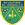 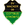 SV Wacker 09 Ströbitz II20.12. 13:00SV Blau-Weiß Drewitz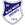 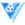 FSV Viktoria 1897 Cottbus19.12. 13:001. FC Guben II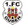 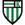 SV Fichte Kunersdorf20.12. 13:00SC Spremberg 1896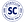 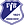 VfB 1921 Krieschow II